KATA  PENGANTAR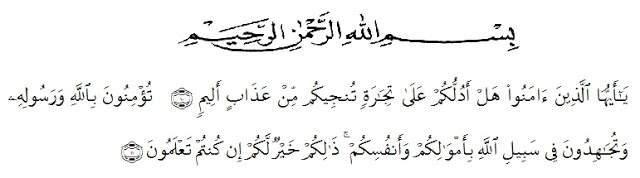 Hai orang-orang yang beriman, sukakah kamu Aku tunjukkan suatu perniagaan yang dapat  menyelamatkan kamu dari azab yang pedih? (Yaitu) kamu beriman kepada Allah dan Rasul-Nya dan berjihad di jalan Allah dengan harta dan jiwamu. Itulah yang lebih baik bagimu jika kamu mengetahuinya.Dengan memanjatkan puji syukur kehadirat Allah SWT, karena hanya dengan limpahan rahmat, karunia dan rihdo-Nya, sehingga penulis dapat menyelesaikan skripsi dalam waktu yang telah ditentukan.Skripsi yang ditulis berjudul “Analisis Pemberdayaan Masyarakat Melalui Usaha Kecil dan Menengah (UKM) (Studi Kasus pada UKM di Desa Pegajahan Kecamatan Pegajahan Kabupaten Serdang Bedagai)”. Penyusunan skripsi ini dimaksudkan  guna memenuhi tugas dan syarat untuk memperoleh gelar Sarjana Strata Satu (S1) dalam jurusan Manajemen Fakultas Ekonomi Universitas Muslim Nusantara Al-Washliyah Medan.Penulis menyadari sepenuhnya bahwa selama penyusunan skripsi ini, penulis tidak luput dari kendala. Kendala tersebut dapat diatasi penulis berkat adan ya bantuan, bimbingan, dan dukungan dari berbagai pihak. Oleh karena itu, pada bagian ini peneliti ingin menyampaikan terima kasih dan penghargaan sebesar-besarnya kepada:Bapak H. Hardi Mulyono, SE, M.AP, Rektor Universitas Muslim Nusantara Al-Washliyah Medan.Ibu Shita Tiara SE, AK, M.Si, sebagai Dekan Fakultas Ekonomi yang telah memberikan dorongan dan semangat kepada penulis selama penyelesaian skripsi ini.Bapak Mutawaqil Bilah T, SE.,MM., sebagai Ka. Prodi Manajemen sekaligusPembimbing kedua yang telah berkenan  memberikan dorongan dan semangat kepada peneliti selama penyelesaian penelitian ini.Ibu Dra. Wan Dian Safina,  MM, sebagai pembimbing pertama yang telah tulus ikhlas bersedia meluangkan waktu  dan  memberikan bimbingan kepada penulis hingga penyelesaian skripsi ini.Ibu Suhaila Husna Samosir, SE.,MM. sebagai pembimbing kedua yang telah tulus ikhlas bersedia meluangkan waktu dan memberikan bimbingan kepada penulis hingga penyelesaian skripsi ini.Para dosen dan seluruh staf/pegawaiUniversitas Muslim Nusantara Al-Washliyah atas ilmu dan bantuan yang diberikan selama penulis mengikuti perkuliahan.Teristimewa, Ibunda tercinta yang dengan sabar senantiasa memberikan do’a dengan penuh keikhlasan dan semangat kepada penulis selama kuliah hingga penyelesaian skripsi ini.Teman-teman  mahasiswa Manajemen angkatan 2015 yang tidak bisa saya sebutkan satu persatu yang membantu dan memberikan dorongan kepada penulis selama menyelesaikan skripsi ini.Penulis menyadari sepenuhnya bahwa skripsiini jauh dari sempurna dan perlu pengembangan dan kajian lebih lanjut. Oleh karena itu, segala kritik dan saran yang sifatnya membangun akan penulis terima demi penyempurnaan skripsi ini dan semoga memberikan  manfaat bagi orang yang membutuhkannya.Medan,  01 Agustus  2019Ummi KhairaDAFTAR ISIKATA PENGANTAR 		iDAFTAR ISI ..................................................................................................       ivDAFTAR TABEL 		 viiDAFTAR GAMBAR 		viiiBAB I      : PENDAHULUAN 		11.1 Latar Belakang Masalah 		11.2 Identifikasi Masalah 		51.3 Batasan Masalah 		51.4 Rumusan Masalah		51.5 Tujuan Penelitian 		61.6 Manfaat Penelitian		7BAB II     : TINJAUAN PUSTAKA		82.1 Pemberdayaan Ekonomi  Masyarakat		82.1.1 Pengertian Pemberdayaan Ekonomi Masyarakat		82.1.2 Konsep Pemberdayaan Ekonomi Masyarakat		112.1.3 Tujuan Pemberdayaan Masyarakat		122.1.4 Prinsip – Prinsip Pemberdayaan Masyarakat		142.1.5 Tahap – Tahap Pemberdayaan		152.1.6 Strategi Pemberdayaan Masyarakat 		162.1.7 Pendekatan Pemberdayaan 		172.1.8 Indikator Pemberdayaan 		192.2 Usaha Kecil Menengah (UKM) 		202.2.1 Pengertian Usaha Kecil Menengah (UKM) 		202.2.2 Manfaat Usaha Kecil dan Menengah (UKM) 		242.3 Penelitian Terdahulu 		262.4 Kerangka Berfikir 		28BAB III    :  METODE PENELITIAN 		313.1 Desain Penelitian 		313.2 Tempat dan Waktu Penelitian		313.2.1 Tempat Penelitian 		313.2.2 Waktu Penelitian		323.3 Sumber Data 		333.4 Informan Penelitian 		333.5 Teknik Pengumpulan Data 		343.6 Teknik keabsahan Data 		353.7 Teknik analisis Data 		36BAB IV    :   HASIL DAN PEMBAHASAN 		384.1 Hasil Penelitian 		384.1.1 Deskripsi Desa Pegajahan Kecamatan Pegajahan          Kab. Deli Serdang 		384.1.1 Visi Dan Misi Desa Pegajahan 		414.2 Pembahasan 		494.2.1 Deskripsi Penelitian		49BAB V   :  KESIMPULAN DAN SARAN 		735.1 Kesimpulan 		735.2 Saran 		74DAFTAR PUSTAKA 		75DAFTAR TABELTabel 2.1 Penelitian Terdahulu 		26Tabel 3.1 Jadwal Penelitian		32DAFTAR GAMBARGambar 2.1 Kerangka Berfikir		30Gambar 4.1 Struktur Organisasi Desa Pegajahan Kecamatan Pegajahan                      Kab. Serdang Berdagai		42